September 10, 2019                                          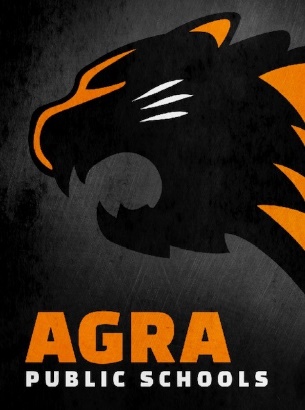 Dear APS Stakeholder:This letter is to inform you of Agra High School’s choice to use the ACT as our test of choice in the Junior year to meet Oklahoma’s testing requirements. What is the ACT? The ACT is an entrance exam used by most colleges and universities to make admissions decisions. ... The purpose of the ACT test is to measure a high school student's readiness for college, and provide colleges with one common data point that can be used to compare all applicants.Through the ACT exam process college admissions boards can judge a student's current level of knowledge, as well as their ability to reason and think logically. The ACT is one of the most important exams in a student’s educational career, and is a part of most colleges and universities admission requirements.A common myth is that elite colleges prefer SAT than ACT scores. In reality, all colleges and universities which require standardized testing accept BOTH the ACT and SAT. And college admissions counselors have openly stated they do not prefer one test over the other.Beyond the obvious applications to academic advising and counseling, high schools use the results to:Evaluate the effectiveness of instructionIdentify students who need assistance with certain subject areas or academic skillsPlan changes and improvements in the curriculumThank you for your time!